NASKAH SOAL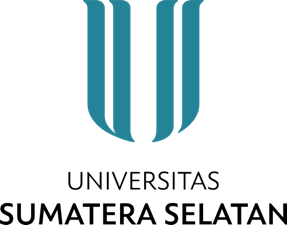 UJIAN AKHIR SEMESTER (UAS)SEMESTER GENAP TAHUN AKADEMIK 2020/2021Petunjuk: Jawablah soal di bawah ini dengan ringkas dan jelas pada kertas Folio bergaris/ polos serta tuliskan: tanggal, mata kuliah, nama, NIM dan kelas, di pojok kanan atas.Setiap soal memiliki bobot sebagaimana tertulis pada kolom di sebelahnya.Kerjakan soal sesuai waktu, foto lembar jawaban yang sudah diisi lalu kirimkan melalui WA dosen pengampu atau email:.....................................Lembar jawaban asli dikumpulkan saat perkuliahan tatap muka diadakan lagi.Formulir Verifikasi SoalMata Kuliah/ SemesterHari / TanggalDosen PengampuWaktuSifat Ujian: ..................../ .......: ............/ .............. : ...................: ....................: Terbuka (daring/ online)NOSOALBOBOT1.2.3.Dst.Dibuat oleh,(Nama Dosen)NIDN:Tim Verifikator,(Nama Dosen)NIDN:Kaprodi,(Nama)NIDN: